A° 2021	N° 11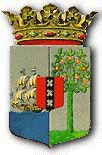 PUBLICATIEBLADMINISTERIËLE REGELING MET ALGEMENE WERKING van de 27ste januari 2021 tot wijziging van de Prijzenbeschikking basis-, brandstof- en consumententarieven Curaçao 1995 (A.B. 1995, no. 44)____________De Minister van Economische Ontwikkeling,	Overwegende:dat het wenselijk is de hoogst toelaatbare consumententarieven van elektriciteit en water vast te stellen voor huishoudelijke, zakelijke, industriële, importvervangende industriële, exportgerichte industriële doeleinden en voor het hospitaal vast te stellen;	Gelet op:artikel 2 van de Prijzenverordening 1961 (P.B. 1961, no. 117), zoals gewijzigd;Heeft besloten:Artikel IDe Prijzenbeschikking basis-, brandstof- en consumententarieven Curaçao 1995 (A.B. 1995, no. 44) wordt nader gewijzigd als volgt:In de bijlage behorende bij artikel 2 worden de navolgende tarieven gewijzigd als volgt: Artikel IIDeze regeling wordt in de oorspronkelijke vorm of in een aan de behoefte aangepaste vorm bekendgemaakt in één of meer dagbladen.Artikel IIIDeze regeling treedt in werking met ingang van 1 februari 2021.Gegeven te Willemstad, 27 januari 2021De Minister van Economische Ontwikkeling,I.S. MARTINAUitgegeven de 28ste januari 2021De Minister van Algemene Zaken,E.P. RHUGGENAATHTariefgroep elektriciteitCategorieBasis tarief in NAF/ kWhBrandstof clausule in NAF /kWhTotaal in NAF/ kWhTariefgroep elektriciteitCategorieBasis tarief in NAF/ kWhBrandstof clausule in NAF /kWhTotaal in NAF/ kWhTariefgroep elektriciteitCategorieBasis tarief in NAF/ kWhBrandstof clausule in NAF /kWhTotaal in NAF/ kWhTariefgroep elektriciteitCategorieBasis tarief in NAF/ kWhBrandstof clausule in NAF /kWhTotaal in NAF/ kWh1 Huishoudelijk Post en Prepaid≤2500,29040,25660,5470250<x≤3500,39670,25660,6533>3500,44090,25660,69752 Zakelijk0,40010,25660,656722 Industrieel standaardHoog0,30040,25660,5570Laag0,29490,25660,551523 Industrieel exportgerichtHoog0,17050,25660,4271Laag0,16510,25660,421724 Industrieel import vervangendHoog0,23520,25660,4918Laag0,22940,25660,486033 HospitaalHoog0,14710,25660,4037Laag0,13220,25660,3888Straatverlichting0,28180,25660,5384Tariefgroep waterCategorieBasis tarief in NAF/m³Brandstof clausule in NAF/m³Totaal tarief in NAF/m³Tariefgroep waterCategorieBasis tarief in NAF/m³Brandstof clausule in NAF/m³Totaal tarief in NAF/m³Tariefgroep waterCategorieBasis tarief in NAF/m³Brandstof clausule in NAF/m³Totaal tarief in NAF/m³Tariefgroep waterCategorieBasis tarief in NAF/m³Brandstof clausule in NAF/m³Totaal tarief in NAF/m³Huishoudelijk≤ 9m³4,92893,06287,99179m³ < x ≤ 12m³10,07923,062813,142012m³ < x ≤ 20m³12,02033,062815,0831> 20m³13,98403,062817,0468Zakelijk10,44893,062813,5117Industrieel standaard10,44893,062813,5117Industrieel import vervangend10,44893,062813,5117Industrieel export gericht9,49893,062812,5617Hospitaal9,49893,062812,5617